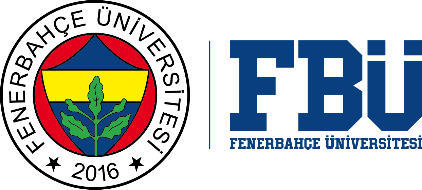 FENERBAHÇE ÜNİVERSİTESİ LİSANSÜSTÜ EĞİTİM ENSTİTÜSÜTEZ ÖNERİSİ SAVUNMA TALEP FORMU                                                                                                                                                                                                                                                                                                                               …../…../20…. Tez önerisi savunmamı aşağıda belirtilen tarih, saat ve yerde tez izleme komitesi önünde sözlü olarak gerçekleştirmek hususunda gereğini bilgilerinize saygılarımla arz ederim.Ad Soyad:                                                                                                                    İmza:ÖNEMLİ NOT: Doktora yeterlik sınavında başarılı olan öğrenciler, hazırlayacakları lisansüstü eserin amacını, yöntemini, yararlanılacak kaynakları ve çalışma planını kapsayan öneriyi, yeterlik sınav tarihinden sonra en geç altı ay içinde izleme komitesinin önünde sözlü olarak savunur. Öğrenci, lisansüstü eser önerisini sözlü savunma tarihinden en az on beş gün önce komite üyelerine dağıtır. ÖĞRENCİ BİLGİLERİ ÖĞRENCİ BİLGİLERİ Ad SoyadÖğrenci NumarasıAnabilim Dalı AdıProgram AdıProgram Düzeyi          DoktoraÖğretim Yılı 20…../ 20……                                            GÜZ                     BAHARTez DanışmanıSINAVA AİT BİLGİLERSINAVA AİT BİLGİLERSINAVA AİT BİLGİLERSınav Tarihi:Sınav Saati:Sınav Yeri:Tez Başlığı: